lp.Nr inwentarzowyAutorRok wydanialp.Nr inwentarzowyTytułWydawca164418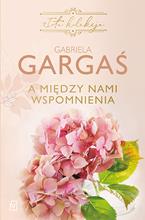 Gargaś, Gabrielacopyright 2022.164418A między nami wspomnienia /Czwarta Strona,264424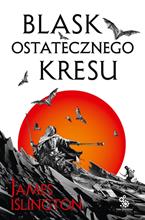 Islington, Jamescopyright 2022.264424Blask ostatecznego kresu /Fabryka Słów,364427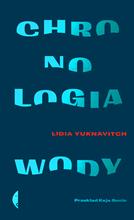 Yuknavitch, Lidia2022.364427Chronologia wody /Wydawnictwo Czarne,464430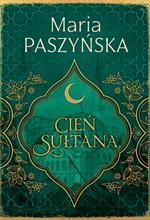 Paszyńska, Maria2022.464430Cień sułtana /Publicat,564432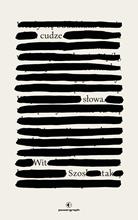 Szostak, Wit2021.564432Cudze słowa /Powergraph,664434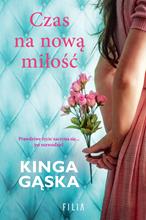 Gąska, Kinga2021.664434Czas na nową miłość /Filia,764435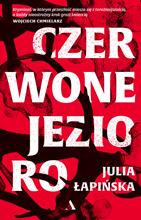 Łapińska, Julia2022.764435Czerwone jezioro /Wydanictwo Agora,864439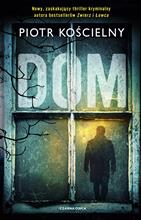 Kościelny, Piotr2022.864439Dom /Wydawnictwo Czarna Owca,964440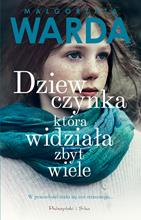 Warda, Małgorzata2022.964440Dziewczynka która widziała zbyt wiele /Prószyński Media- Prószyński i S-ka,1064441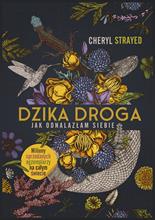 Strayed, Cheryl2022.1064441Dzika droga :Znak Litera Nova,1164442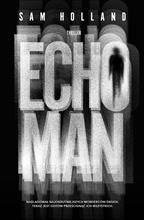 Holland, Sam2022.1164442Echo Man /Muza - Warszawskie Wydawnictwo Literackie,1264445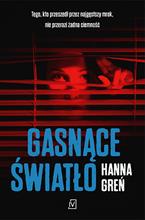 Greń, Hanna2022.1264445Gasnące światło /Czwarta Strona - Grupa Wydawnictwa Poznańskiego,1364449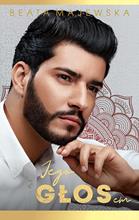 Majewska, Beatacopyright 2022.1364449Jego głosem /Miraż,1464450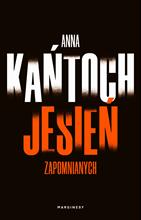 Kańtoch, Anna2022.1464450Jesień zapomnianych /Marginesy,1564451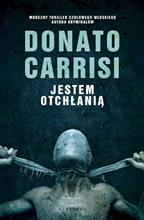 Carrisi, Donato2022.1564451Jestem otchłanią /Albatros,1664452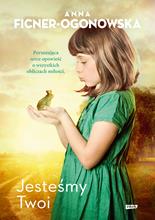 Ficner-Ogonowska, Anna2022.1664452Jesteśmy twoi /Wydawnictwo Znak,1764455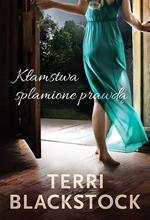 Blackstock, Terri2021.1764455Kłamstwa splamione prawdą /Dreams Wydawnictwo Lidia Miś-Nowak,1864456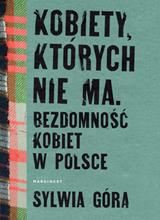 Góra, Sylwia2022.1864456Kobiety, których nie ma :Wydawnictwo Marginesy,1964459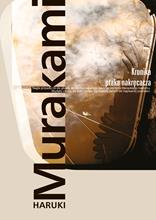 Murakami, Haruki2022.1964459Kronika ptaka nakręcacza /Warszawskie Wydawnictwo Literackie Muza,2064460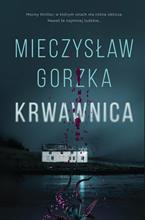 Gorzka, Mieczysławcopyright 2022.2064460Krwawnica /Skarpa Warszawska,2164461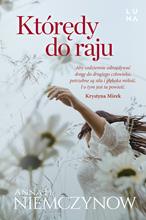 Niemczynow, Anna H.2022.2164461Którędy do raju /Wydawnictwo Luna,2264463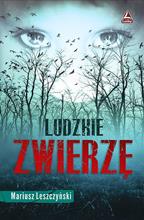 Leszczyński, Mariusz2022.2264463Ludzkie zwierzę /Lucky,2364464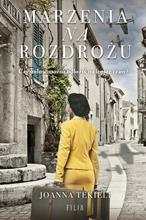 Tekieli, Joanna2022.2364464Marzenia na rozdrożu /Filia,2464466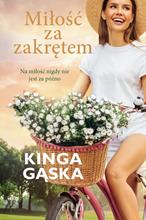 Gąska, Kinga2021.2464466Miłość za zakrętem /Filia,2564467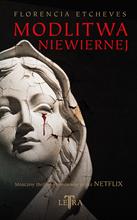 Etcheves, Florencia2022.2564467Modlitwa niewiernej /LeTra - Wydawnictwo Arkady,2664472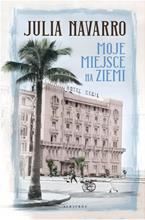 Navarro, Julia2022.2664472Moje miejsce na Ziemi /Albatros,2764473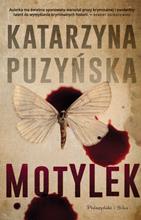 Puzyńska, Katarzyna2014.2764473Motylek /Prószyński Media,2864478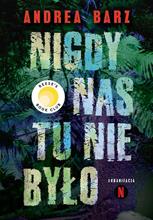 Bartz, Andrea.copyright 2022.2864478Nigdy nas tu nie było /Harde Wydawnictwo,2964483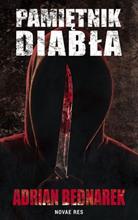 Bednarek, Adriancopyright 2017.2964483Pamiętnik diabła /Novae Res,3064484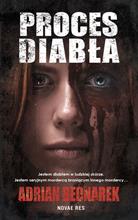 Bednarek, Adriancopyright 2018.3064484Proces diabła /Novae Res,3164485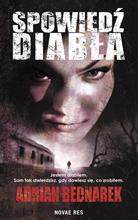 Bednarek, Adriancopyright 2017.3164485Spowiedź diabła /Novae Res,3264486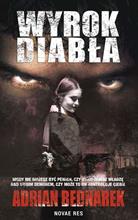 Bednarek, Adriancopyright 2018.3264486Wyrok diabła /Novae Res,3364488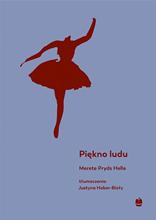 Helle, Merete Pryds2022.3364488Piękno ludu /Wydawnictwo Marpress,3464490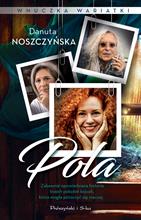 Noszczyńska, Danuta2022.3464490Pola /Prószyński i S-ka - Prószyński Media,3564491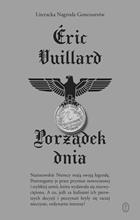 Vuillard, Éric2022.3564491Porządek dnia /Wydawnictwo Literackie,3664492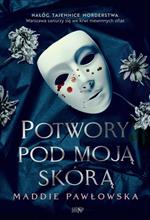 Pawłowska, Maddie2022.3664492Potwory pod moją skórą /Szósty Zmysł. Grupa Wydawnicza Papierowy Księżyc,3764493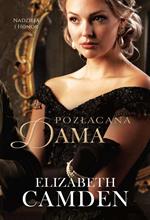 Camden, Elizabeth2022.3764493Pozłacana dama /Dreams Wydawnictwo Lidia Miś-Nowak,3864494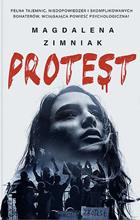 Zimniak, Magdalena2022.3864494Protest /Skarpa Warszawska;3964495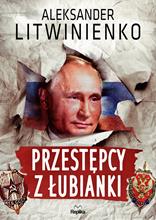 Litwinienko, Aleksandr[2022].3964495Przestępcy z Łubianki /Replika,4064496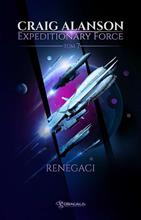 Alanson, Craig2022.4064496Renegaci /Drageus Publishing House,4164497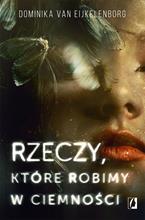 Eijkelenborg, Dominika van2022.4164497Rzeczy, które robimy w ciemności /Wydawnictwo Kobiece,4264502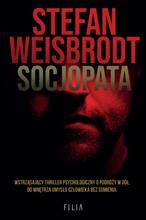 Weisbrodt, Stefan2022.4264502Socjopata /Filia,4364503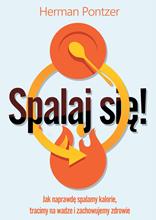 Pontzer, Herman2022.4364503Spalaj się :Zysk i S-ka Wydawnictwo,4464504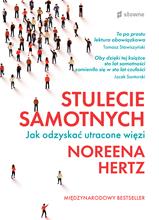 Hertz, Noreenacopyright 2022.4464504Stulecie samotnych :Słowne,4564505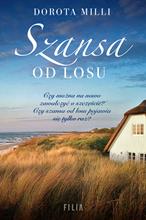 Milli, Dorota2022.4564505Szansa od losu /Filia,4664507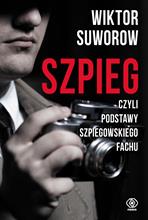 Suworow, Wiktor2022.4664507Szpieg czyli Podstawy szpiegowskiego fachu /Rebis,4764508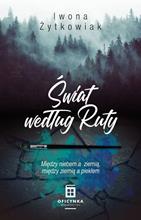 Żytkowiak, Iwona2022.4764508Świat według Ruty /Oficynka Wydawnictwo,4864509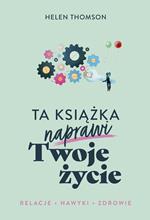 Thomson, Helen2022.4864509Ta książka naprawi Twoje życie /Muza,4964512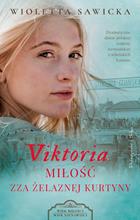 Sawicka, Wioletta2022..4964512Viktoria :Prószyński i S-ka - Prószyński Media,5064513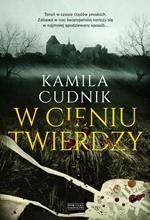 Cudnik, Kamilacopyright 2021.5064513W cieniu twierdzy /Zysk i S-ka,5164514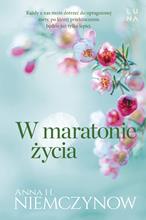 Niemczynow, Anna H.2022.5164514W maratonie życia /Luna,5264515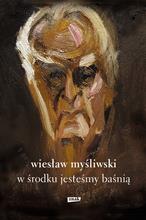 Myśliwski, Wiesław2022.5264515W środku jesteśmy baśnią :Społeczny Instytut Wydawniczy Znak,5364516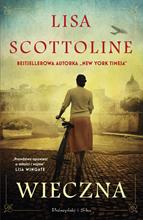 Scottoline, Lisa2022.5364516Wieczna /Prószyński i S-ka,5464517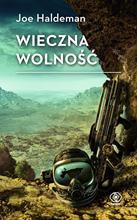 Haldeman, Joe W.2021.5464517Wieczna wolność /Dom Wydawniczy Rebis,5564519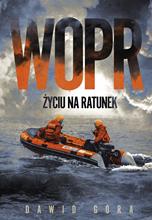 Góra, Dawid2022.5564519WOPR :Wydawnictwo Muza,5664520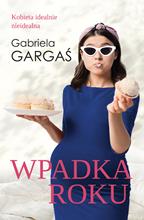 Gargaś, Gabrielacopyright 2022.5664520Wpadka roku /Skarpa Warszawska,5764521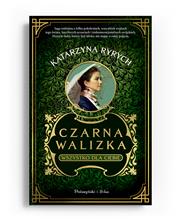 Ryrych, Katarzyna2022.5764521Wszystko dla ciebie /Prószyński i S-ka,5864522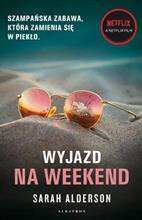 Alderson, Sarah2022.5864522Wyjazd na weekend /Albatros,5964523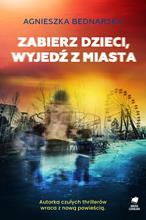 Bednarska, Agnieszkacopyright 2022.5964523Zabierz dzieci, wyjedź z miasta /Media Rodzina,6064524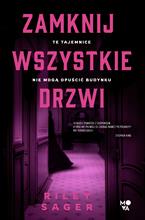 Sager, Riley2022.6064524Zamknij wszystkie drzwi /Mova,6164525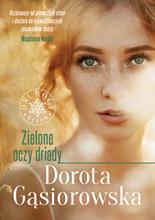 Gąsiorowska, Dorota2022.6164525Zielone oczy driady /Znak Litera Nova - Społeczny Instytut Wydawniczy Znak,6264526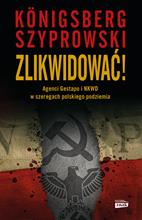 Zlikwidować! :2022.6264526Zlikwidować! :Znak Horyzont,6364528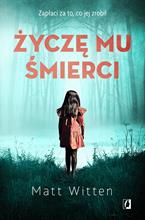 Witten, Matt2022.6364528Życzę mu śmierci /Wydawnictwo Kobiece,6464529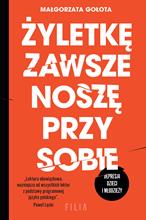 Gołota, Małgorzata2022.6464529Żyletkę zawsze noszę przy sobie :Wydawnictwo Filia,6564530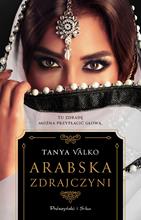 Valko, Tanya2022.6564530Arabska zdrajczyni /Prószyński i S-ka - Prószyński Media,6664531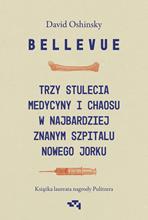 Oshinsky, David M.copyright 2022.6664531Bellevue :Grupa Wydawnicza Relacja,6764532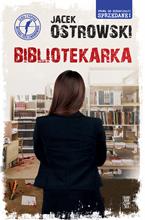 Ostrowski, Jacekcopyright 2022.6764532Bibliotekarka /Skarpa Warszawska,6864535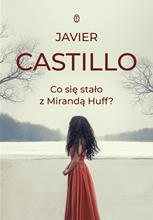 Castillo, Javier2022.6864535Co się stało z Mirandą Huff? /Wydawnictwo Literackie,6964536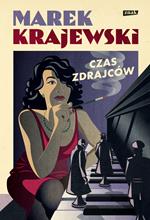 Krajewski, Marek2022.6964536Czas zdrajców /Znak,7064537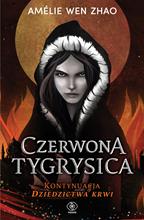 Zhao, Wen Amélie2022.7064537Czerwona tygrysicaDom Wydawniczy Rebis,7164538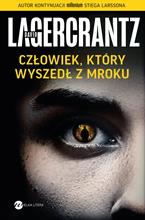 Lagercrantz, Davidcopyright 2022.7164538Człowiek, który wyszedł z mroku /Wielka Litera,7264539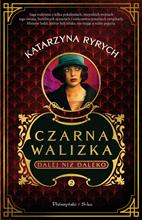 Ryrych, Katarzyna2022.7264539Dalej niż daleko /Prószyński i S-ka,7364540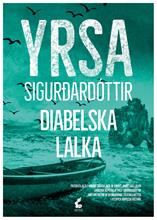 Yrsa Sigurðardóttir2022.7364540Diabelska lalka /Wydawnictwo Sonia Draga,7464542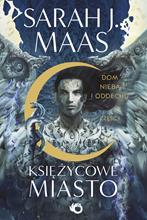 Maas, Sarah J.2022.7464542Dom nieba i oddechu.Uroboros,7564544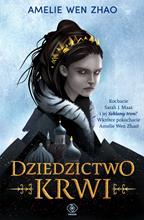 Zhao, Wen Amélie2021.7564544Dziedzictwo krwi.Dom Wydawniczy Rebis,7664545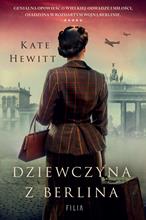 Hewitt, Kate2022.7664545Dziewczyna z Berlina /Filia,7764547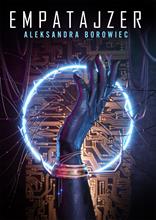 Borowiec, Aleksandracopyright 2022.7764547Empatajzer /Zysk i S-ka Wydawnictwo,7864550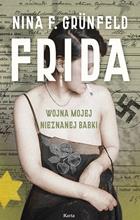 Grünfeld, Nina F.2022.7864550Frida :Ośrodek "Karta" (Warszawa),7964551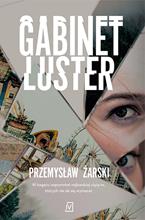 Żarski, Przemysław2022.7964551Gabinet luster /Czwarta Strona - Grupa Wydawnictwa Poznańskiego,8064552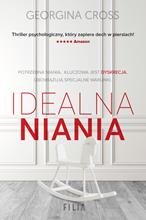 Cross, Georgina2022.8064552Idealna niania /Filia,8164554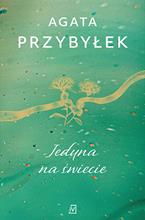 Przybyłek, Agatacopyright 2022.8164554Jedyna na świecie /Czwarta Strona,8264555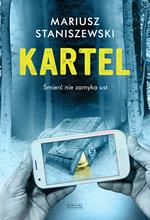 Staniszewski, Mariuszcopyright 2022.8264555Kartel /Zysk i S-ka,8364556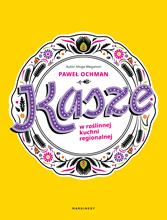 Ochman, Paweł2022.8364556Kasze w roślinnej kuchni regionalnej /Wydawnictwo Marginesy,8464557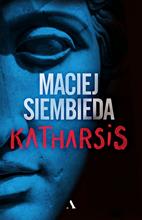 Siembieda, Maciej2022.8464557Katharsis /Wydawnictwo Agora,8564558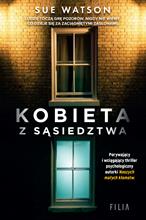 Watson, Sue2022.8564558Kobieta z sąsiedztwa /Filia,8664560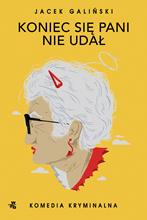 Galiński, Jacek2022.8664560Koniec się pani nie udał /Wydawnictwo WAB,8764561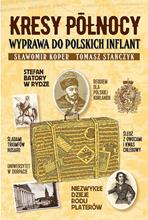 Kresy północy :copyright 2022.8764561Kresy północy :Fronda,8864563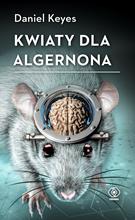 Keyes, Daniel2021.8864563Kwiaty dla Algernona /Dom Wydawniczy Rebis,8964564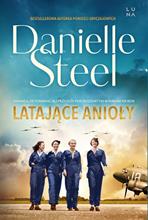 Steel, Danielle2022.8964564Latające anioły /Luna,9064565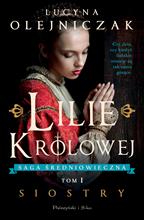 Olejniczak, Lucyna2022.9064565Siostry /Prószyński i S-ka,9164570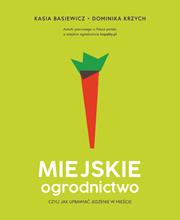 Miejskie ogrodnictwo czyli Jak uprawiać jedzenie w mieście /2022.9164570Miejskie ogrodnictwo czyli Jak uprawiać jedzenie w mieście /Znak JednymSłowem,9264571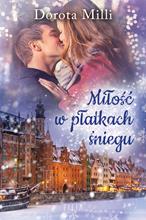 Milli, Dorota2021.9264571Miłość w płatkach śniegu /Filia,9364572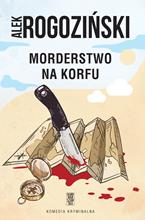 Rogoziński, Alekcopyright 2022.9364572Morderstwo na Korfu /Skarpa Warszawska,9464574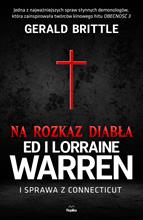 Brittle, Geraldcopyright 2021.9464574Na rozkaz diabła :Replika,9564578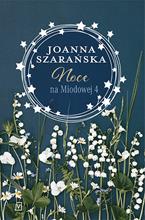 Szarańska, Joannacopyright 2022.9564578Noce na Miodowej /Czwarta Strona,9664579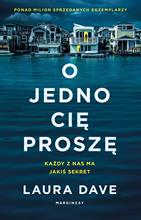 Dave, Laura2022.9664579O jedno cię proszę /Wydawnictwo Marginesy,9764580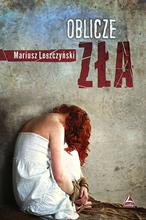 Leszczyński, Mariusz2021.9764580Oblicze zła /Lucky,9864581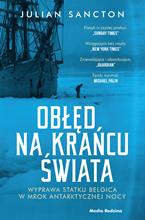 Sancton, Juliancopyright 2022.9864581Obłęd na krańcu świata :Media Rodzina,9964582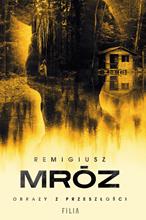 Mróz, Remigiusz2022.9964582Obrazy z przeszłości /Wydawnictwo Filia,10064583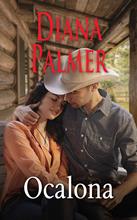 Palmer, Diana© 2022.10064583Ocalona /Harper Collins Polska sp. z o.o.,10164585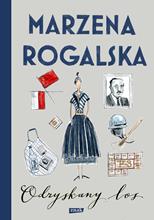 Rogalska, Marzena2022.10164585Odzyskany los /Wydawnictwo Znak,10264586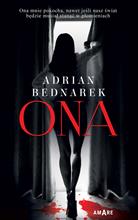 Bednarek, Adriancopyright 2022.10264586Ona /Wydawnictwo Amare - Zaczytani,10364588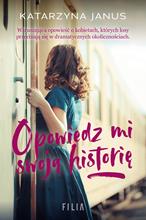 Janus, Katarzyna2022.10364588Opowiedz mi swoją historię /Filia,10464590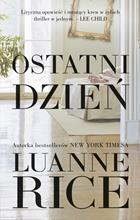 Rice, Luanne2022.10464590Ostatni dzień /Muza,10564591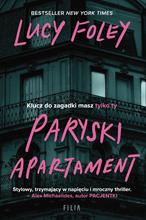 Foley, Lucy2022.10564591Apartament /Wydawnictwo Filia,10664592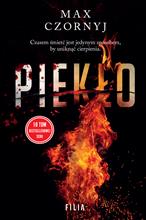 Czornyj, Maksymilian2022.10664592Piekło /Wydawnictwo Filia,10764593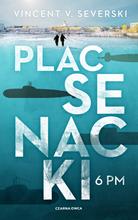 Severski, Vincent V.copyright 2022.10764593Plac Senacki 6 PM /Czarna Owca,10864596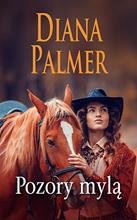 Palmer, Diana2020.10864596Pozory mylą /HarperCollins Polska sp. z o.o.,10964597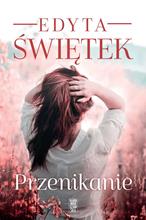 Świętek, Edytacopyright 2022.10964597Przenikanie /Skarpa Warszawska,11064598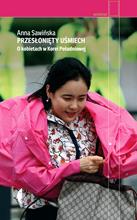 Sawińska, Anna2022.11064598Przesłonięty uśmiech :Wydawnictwo Czarne,11164602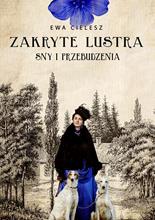 Cielesz, Ewacopyright 2022.11164602Sny i przebudzenia /Axis Mundi,11264608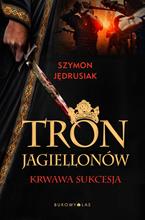 Jędrusiak, Szymon2022.11264608Tron Jagiellonów :Wydawnictwo Bukowy Las,11364609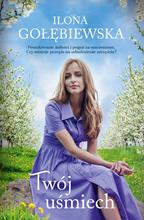 Gołębiewska, Ilona2022.11364609Twój uśmiech /Warszawskie Wydawnictwo Literackie Muza,11464611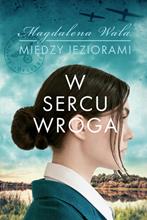 Wala, Magdalenacopyright 2022.11464611W sercu wroga /Książnica. Oddział Publicat,11564612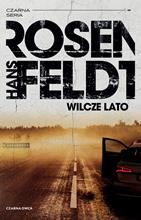 Rosenfeldt, Hans2022.11564612Wilcze lato /Czarna Owca,11664613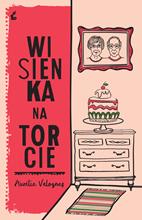 Valognes, Aurélie2022.11664613Wisienka na torcie /Wydawnictwo Sonia Draga,11764616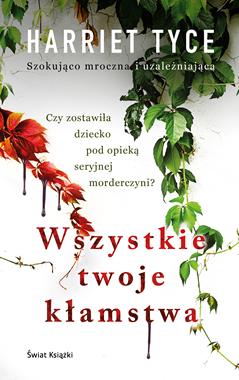 Tyce, Harriet2022.11764616Wszystkie twoje kłamstwa /Wydawnictwo Świat Książki,11864617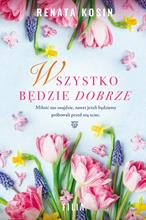 Kosin, Renata2022.11864617Wszystko będzie dobrze /Wydawnictwo Filia,11964618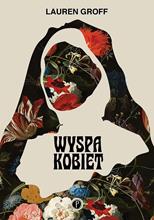 Groff, Lauren2022.11964618Wyspa kobiet /Wydawnictwo Pauza,12064619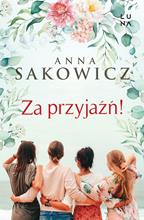 Sakowicz, Anna2022.12064619Za przyjaźń! /Wydawnictwo Luna - Imprint Wydawnictwa Marginesy,12164621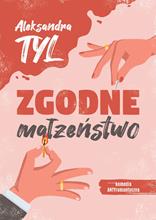 Tyl, Aleksandra2022.12164621Zgodne małżeństwo /Wydawnictwo Prozami,12264622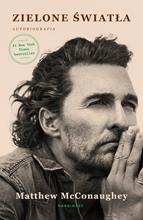 McConaughey, Matthew2022.12264622Zielone światła /Wydawnictwo Marginesy,12364623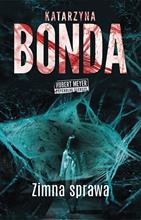 Bonda, Katarzyna2022.12364623Zimna sprawa /Warszawskie Wydawnictwo Literackie Muza,12464624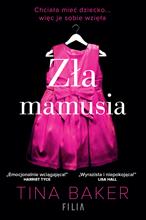 Baker, Tina2022.12464624Zła mamusia /Filia,